scripturepages.com                                                                                                                                              ©Joe CassadaLesson 95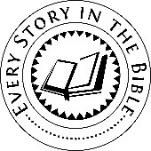 Absalom's DemiseStory ElementsText: 2 Samuel 18:1-31                                                                                                            Setting: approx. 990 B.C.Main Characters: God, David, Absalom, and JoabPlot:  David's men meet Absalom in battle and Joab slays him mercilessly.Key word(s): “the young man”Climax:  “...And Absalom rode upon a mule, and the mule went under the thick boughs of a great oak, and his head caught hold of the oak, and he was taken up between the heaven and the earth; and the mule that was under him went away.” (18:9)Review (2 Sam. 15:1-17:29)As David and his people fled from Absalom, he set up a network of loyalist spies within Jerusalem, including the priests Abiathar and Zadok, their sons, and the famed counselor Hushai.David and his followers holed up in Mahanaim while Absalom, per the advice of Hushai, amassed an army and prepared for battle in Gilead. The End of the Rebellion (2 Sam. 18:1-8)(18:1-2) David prepared his men for battle by dividing them into three bands with Joab, Abishai, and Ittai the Gittite commanding each.(18:3-4) David’s men pleaded with him to not go into battle, reasoning that he would be the sole focus of the battle and that if he was absent, they had a better chance of victory.(18:4-5) David commanded his generals to spare Absalom’s life – an order the entire army was privy to.(18:6-8) As the battle commenced in the forest of Ephraim, David’s relatively small army won a huge victory; Israel lost 20,000 soldiers, most of which were “devoured” by the forest? What do you think is meant by the forest devouring soldiers? Probably that in their hasty retreat, they were caught by the thickets and impaled or trampled so that the devouring was an indirect action of the forest.The End of the Rebel (2 Sam. 18:9-18)(18:9-10) As he retreated, Absalom’s infamously thick hair was snagged in a low-hanging branch. As his mule continued the retreat without its rider, Absalom was left dangling helplessly.(18:11-15) The news of Absalom’s predicament was shared with Joab by a soldier who was reluctant to defy the king’s orders and kill his rebellious son. Joab, on the other hand, had no qualms about killing Absalom, and he put three spears into the rebel as he dangled from the tree. Joab’s armor bearers followed suit and Absalom was thoroughly struck down and killed. His body was put in a deep pit and a great mound of stones erected atop of it.Application2 Sam. 18:18 says that Absalom erected a memorial to himself because he said, “I have no son to keep my name in remembrance,” yet 2 Sam. 14:27 says that Absalom had three sons. How do we make senses of this? Absalom’s sons were not named in 2 Sam. 14:27, so we can assume that they must have died in infancy.Though not explicitly stated, it’s hard not to recognize God’s providential hand in David’s victory over Absalom. (18:8 – “and the wood devoured more people that day than the sword devoured.”) Can you think of other battles that were won by the direct intervention of God? Two examples: The Red Sea Crossing (Exo. 14); The Battle against the Amorites (Josh. 10:1-28)Absalom’s reign was short. In the brevity of the rebellion, we can discern the mercy of God on David. Though God chastises his children, his discipline is gracious and merciful; and compared to his eternal salvation, it is brief.Psa. 30:5 For his anger endureth but a moment; in his favour is life: weeping may endure for a night, but joy cometh in the morningNotes: __________________________________________________________________ ________________________________________________________________________________________________________________________________________________________________________________________________________________________________________________________________________________________________________________________________________________________________________Answer Key: Key word(s): young • 1. Hushai • 2. Mahanaim • 3. Ittai; a) victory; b) Absalom’s • 4. Probably that in their hasty retreat, they were caught by the thickets and impaled or trampled so that the devouring was an indirect action of the forest • 5. dangling • 6. three; a) armor bearers; b) pit • 7. Absalom’s sons were not named in 2 Sam. 14:27, so we can assume that they must have died in infancy. • 8. Two examples: The Red Sea Crossing (Exo. 14); The Battle against the Amorites (Josh. 10:1-28) • 9. briefHow to use this worksheet for personal Bible study: (1) Read the Bible passage given in the Story Elements section. (2) Read through the worksheet and try to fill in the blanks without looking at the Answer Key. (3) Check your answers with the key and make the necessary corrections. Keep in mind that some answers are a matter of opinion, and often more than one answer is correct. (4) Write down your own thoughts, applications, and questions for further study in the Notes section.